Warszawa, 19.08.2023E jak emolienty!Poznaj jeden z filarów pielęgnacji PEHPEH to spersonalizowany, nowoczesny sposób pielęgnacji włosów. Hit włosomaniaczek, który zawojował świat beauty, ale także mocna rekomendacja ekspertów. Oznacza perfekcyjną kombinację protein, humektantów i emolientów. Jak ją osiągnąć? Poznaj działanie składników PEH, ich właściwości i zalety, a następnie dobierz proporcje do potrzeb swoich włosów. Co wiesz o emolientach?Świat beauty pokochał pielęgnację PEH. Nic dziwnego, ponieważ zastosowanie spersonalizowanego połączenia humektantów, emolientów i protein naprawdę działa, wpływając na kondycję oraz wygląd pasm. Klucz do sukcesu (czyli równowagi PEH) tkwi w pielęgnacji opartej na połączeniu trzech rodzajów składników w zależności od predyspozycji i aktualnych potrzeb włosów. Poznaj każdy z bezcennych składników PEH. Odcinek 3: emolienty!Emolienty – „domknięcie” działania protein i humektantówJak podkreślają specjaliści, choć emolienty uważane są niekiedy za „ten trzeci” komponent PEH (po proteinach i humektantach), stanową one absolutne must-have skutecznej pielęgnacji włosów. To właśnie emolienty tworzą film ochronny, który pozwala zatrzymać wewnątrz pukli to, co najcenniejsze. – Dzięki emolientom w pielęgnacji PEH możliwe jest maksymalne utrzymanie efektu nawilżenia, który uzyskujemy z pomocą humektantów, a także bezcennego rezultatu odżywienia, jaki przynoszą nam proteiny – mówi kosmetolog, Agnieszka Kowalska, Medical Advisor, ekspert marki BAŚKA. – Warto docenić moc emolientów, ponieważ to właśnie dzięki niej możliwe jest uzyskanie perfekcyjnego efektu sprężystych, zdrowo wyglądających włosów, które łatwo poddają się zabiegom stylizacyjnym. A przecież o to nam chodzi. Z pomocą przychodzi nam Emolientowa odżywka do włosów BAŚKA – dodaje. Zachowaj odpowiednie proporcjeCo jeszcze należy wiedzieć o emolientach? Te składniki lubią umiar! Eksperci podkreślają, że „przedawkowanie” emolientów może spowodować efekt obciążenia włosów i doprowadzić do nadmiernego ich przetłuszczania. Jak tego uniknąć? Specjaliści wskazują: obserwujmy pasma – one wyraźnie „zasygnalizują nam”, jaka kombinacja PEH w danym momencie będzie dla nas najkorzystniejsza! Możemy także zastosować „test szklanki z wodą”, żeby poznać strukturę naszych pukli, a w konsekwencji – ich zapotrzebowanie na poszczególne składniki. Trudne? Nic z tych rzeczy!To proste. Wrzuć jeden włos do pojemnika z wodą, a po kilku minutach sprawdź, gdzie znajduje się pukiel. Jeśli pływa po powierzchni, włos jest niskoporowaty, jeśli opadł na dno – wysokoporowaty. Każdy z typów pasm potrzebuje odpowiedniego miksu składników PEH – w tym właśnie właściwej proporcji emolientów. Włosy wysokoporowate „uwielbiają” ten składnik. Z kolei niskoporowate pasma łatwo obciążyć, więc emolienty trzeba w tym przypadku dawkować ostrożnie, obserwując reakcję włosów. Pamiętaj, że kosmetyki PEH możesz, a nawet powinnaś mieszać! Wtedy wszystkie komponenty „dają z siebie” dokładnie to, co najlepsze. Pielęgnacja PEH ostatnio bezceremonialnie opanowała świat beauty i rozkochała w sobie włosomaniaczki. I bardzo słusznie, ponieważ kluczem do osiągnięcia efektu pięknych pukli są delikatność i spersonalizowane zabiegi w domowym SPA. Specjaliści podpowiadają, że odpowiedzią na potrzeby włosów jest utrzymanie równowagi wszystkich składników – w tym właśnie cennych emolientów.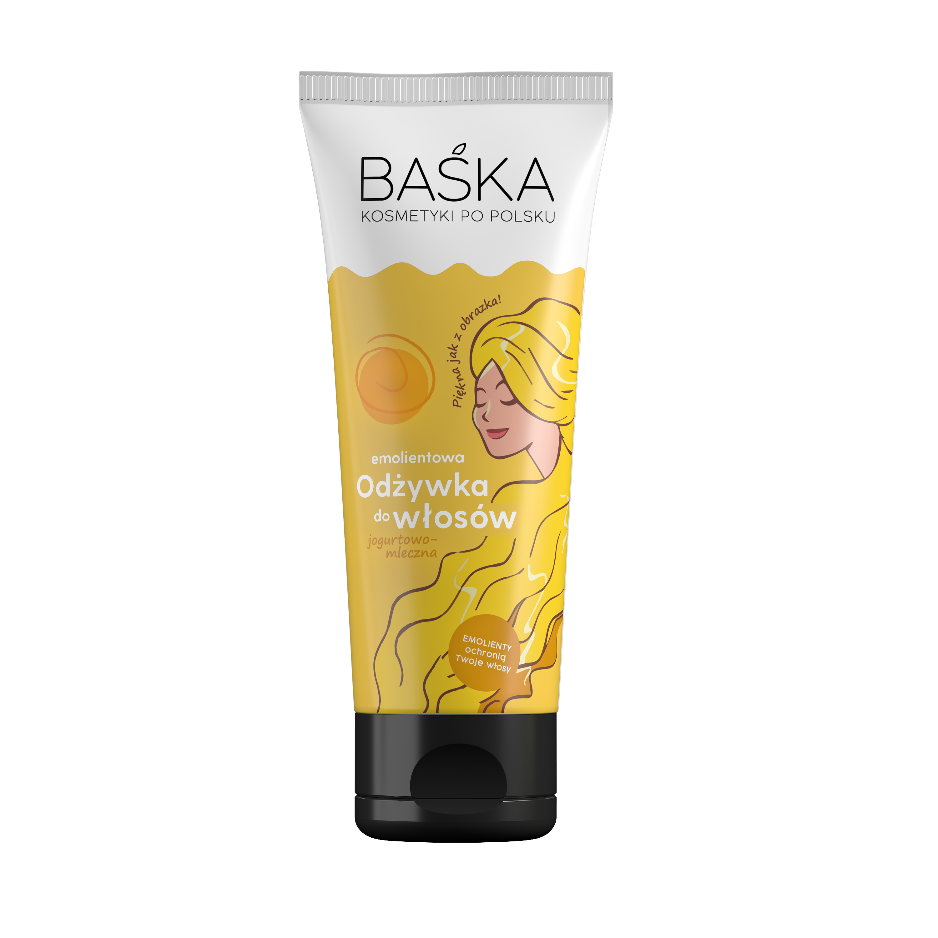 Emolientowa odżywka do włosówJogurtowo-mlecznaAksamitna emolientowa odżywka rekomendowana włosom potrzebującym miękkości i sprężystości. Bazuje na cenionych prebiotykach oraz kompleksie wyselekcjonowanych ekstraktów, które doskonale pielęgnują włosy. Ekstrakt z miodu skutecznie rewitalizuje suche i matowe pasma. Mieszanka olejów roślinnych ze słodkich migdałów, lnu i wiesiołka dodaje włosom blasku, miękkości i gładkości.Pojemność: 250 mlCena: ok. 12 złKontakt dla mediów:Agnieszka NowakowskaManager PRe-mail: agnieszka.nowakowska@festcom.plmob: 660777909###BAŚKA to polska marka stworzona przez Empire Pharma sp. z o.o. Kosmetyki BAŚKA mają przywołują wspomnienie lata, wakacji, spotkań z przyjaciółmi. Wpływają na nasze zmysły swoim zapachem i różnorodnością barw, wprawiając nas w stan relaksu, odprężenia i szczęścia. BAŚKA jest tak po prostu zniewalająca i pełna rozmaitych kolorów, odzwierciedlających nastrój. Każda kąpiel oraz mycie włosów ma przenosić użytkownika do malowniczej i harmonijnej krainy. Kosmetyki BAŚKA łączą w sobie holistyczne podejście do pielęgnacji z szacunkiem do natury oraz harmonii życia.https://www.instagram.com/baska_kosmetyki/